简  介城关镇公共法律服务工作站位于城关司法所办公地点内（城关镇文昌西路与大统路交叉口城关镇综合行政执法大队二楼）。该工作站点设有独立办公地点，有相关工作人员在岗为辖区内居民解决相关法律问题。城关镇公共法律服务工作站具体职责如下：（1）开展法治宣传教育。协助乡镇制定法治宣传教育规划并组织实施，围绕乡镇党委、政府中心工作开展法治宣传教育活动。（2）指导依法治理工作。指导乡镇法治创建工作。　（3）组织开展人民调解工作。解答人民调解业务及相关咨询，对属于受理范围内的进行调解。（4）初审法律援助事项。受理当事人的法律援助申请，对申请人提供的相关材料进行初审，协助县法律援助中心做好对申请人的困难情况核实等工作。（5）开展社区矫正和刑满释放人员安置帮教工作。开展审前调查、人员接收、日常矫正、矫正解除和刑满释放人员安置帮教等相关工作。引导告知社区矫正、刑满释放人员安置帮教政策、救助帮扶途径等。（6）接待群众来访和法律咨询服务。当事人要求提供法律服务的，引导其申请相关法律服务。（7）引导律师、公证、基层法律服务、行政复议、司法鉴定等。附：城关镇法律服务工作站相关工作人员、联系方式、介绍、图片。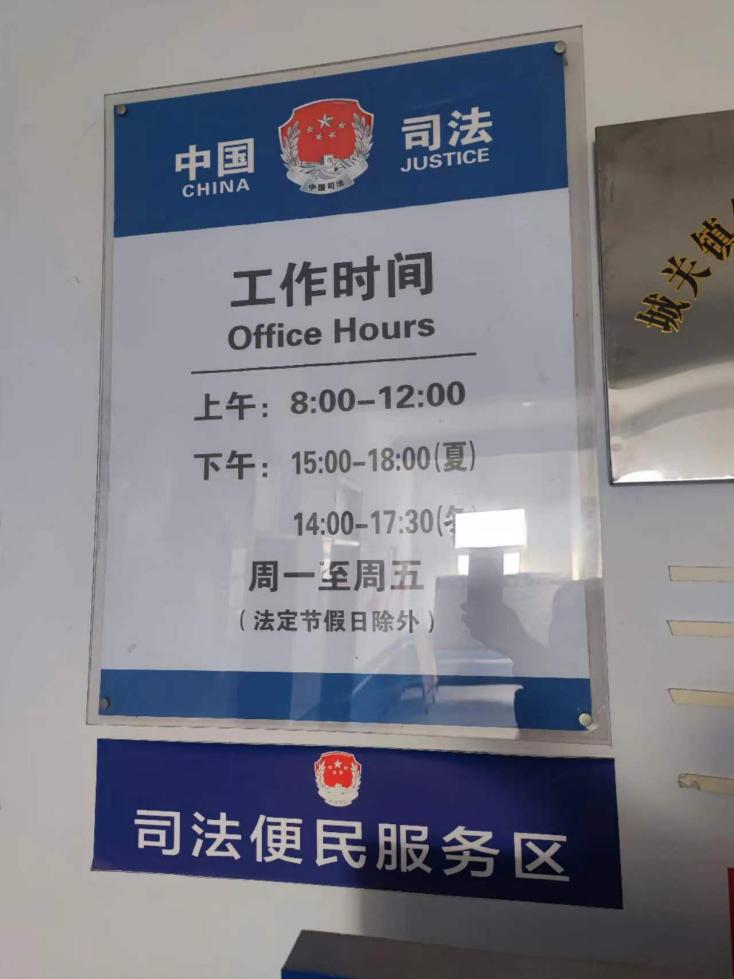 城关镇法律服务工作站服务/接待时间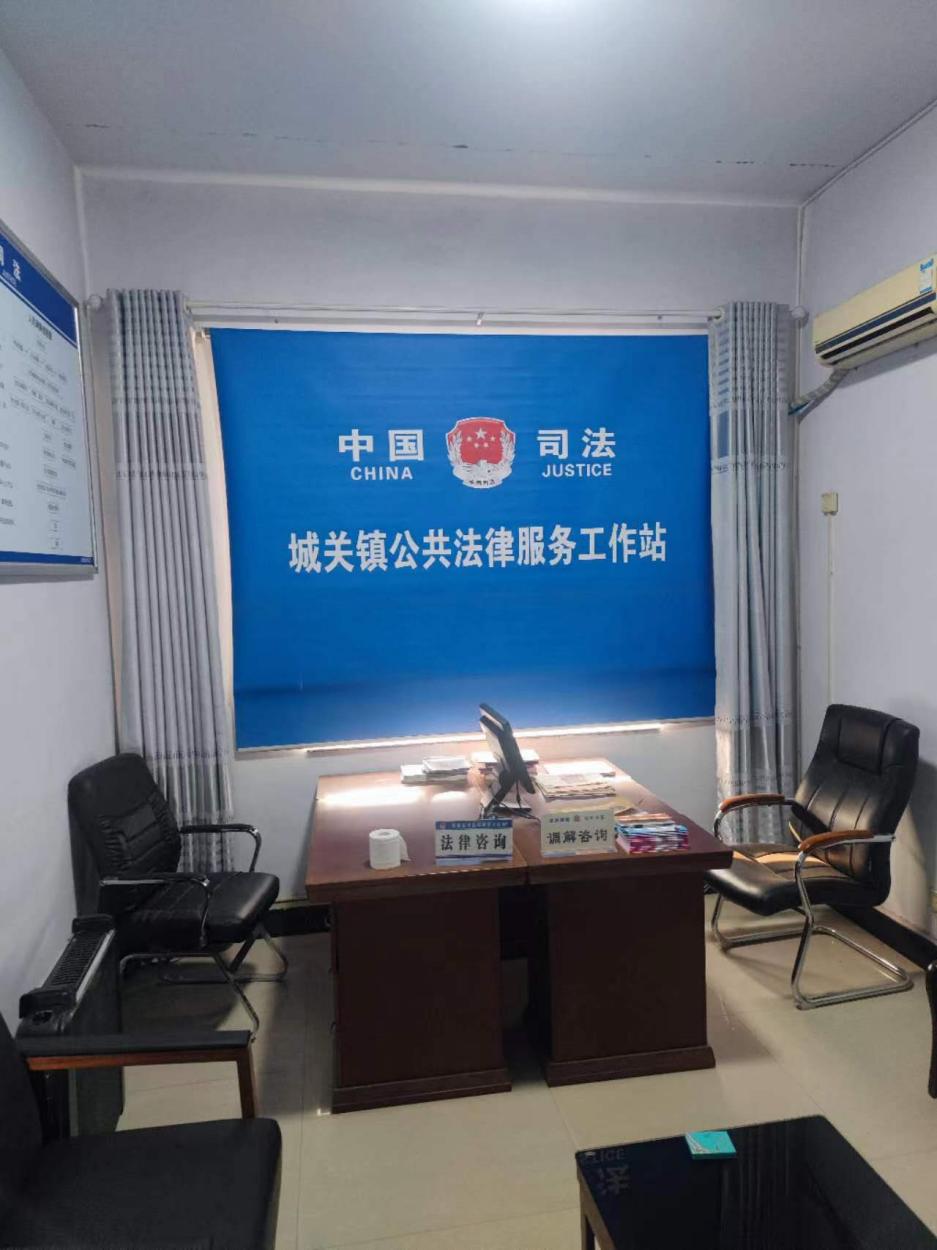 城关镇法律服务工作站办公场所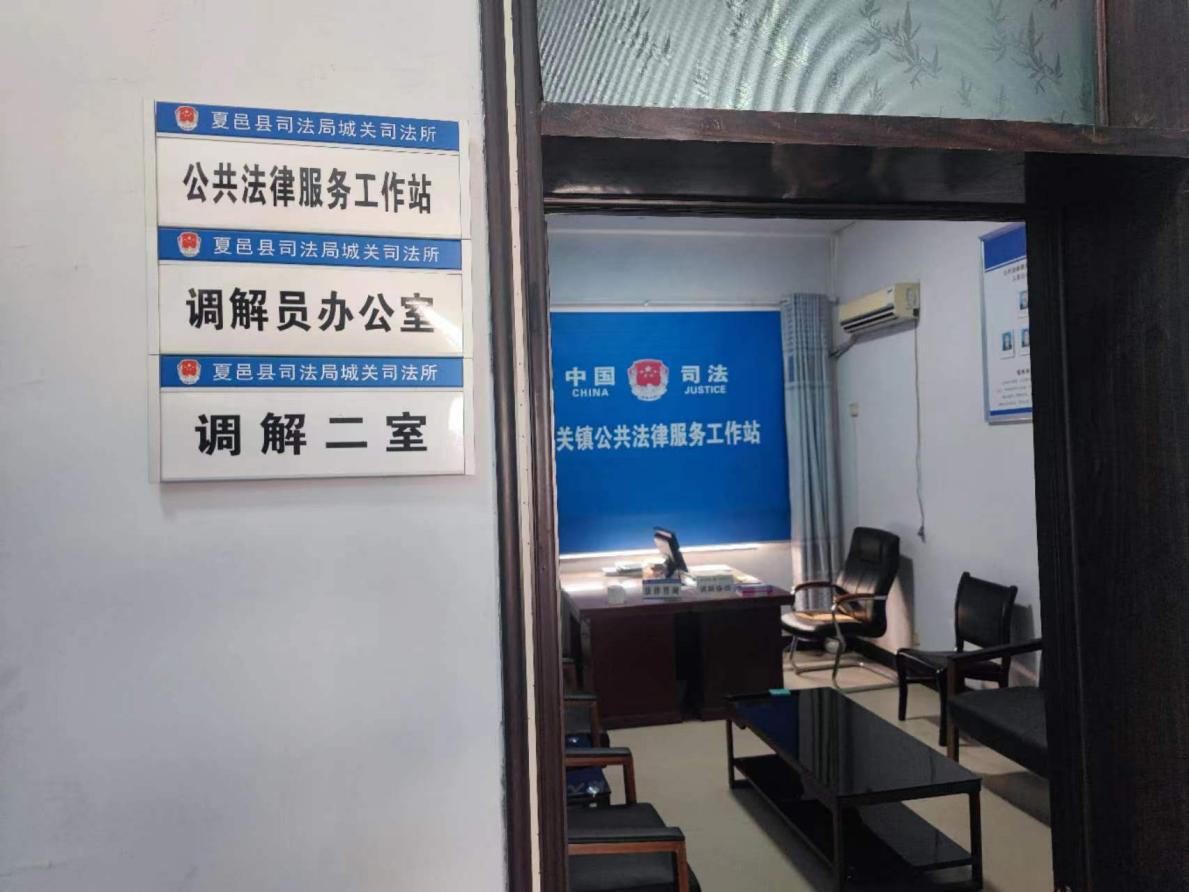 城关镇法律服务工作站门牌指引城关镇公共法律服务工作站工作人员名单：司法所所长：刘  岩          联系电话：18737089000司法所干警：闫晓楠          联系电话：15037081615司法所干警：张  静          联系电话：13569315366司法所干警：郭剑平          联系电话：13837007656司法所干警：陈  龙          联系电话：18037721650